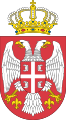 РЕПУБЛИКА СРБИЈАOПШТИНА ЉИГПРЕДСЕДНИКII Број:453-40/2021Датум: 11.02.2021.годинеЉиг, Карађорђева 7014/3445-044   На основу чл.19. Закона о јавном информисању и медијима („Службени гласник РС”, бр.83/14, 58/15 и 12/16 – аутентично тумачење), чланова 87 и 95-97. Уредбе о правилима за доделу државне помоћи („Службени гласник РС“ бр. 13/10,100/11, 91/12, 37/13,97/13 и 119/14), Правилника о суфинансирању пројеката за остваривање јавног интереса у области јавног информисања („Службени гласник РС“ број: 16/16 и 8/17), Решења Комисије за контролу државне помоћи број:401-00-00009/2021-01/2 од 25.01.2021. године  и Одлуке о буџету Општине Љиг за  2021. годину 01 бр. 06-41/20-1 („Службени гласник  Општине Љиг”, бр.23/20)Председник Општине Љиг, расписује                                                                КОНКУРС
     за суфинансирање проjеката производње медијских садржаја из области                       jавног информисања на територији Општине Љиг у 2021.годиниI НАМЕНА СРЕДСТАВА И ИЗНОС    Конкурс се расписује ради суфинансирања производње медијских садржаја из области јавног информисања који доприносе истинитом, непристрасном, правовременом и потпуном информисању свих грађана територије општине Љиг; подизању квалитета информисања особа са инвалидитетом и припадника других мањинских група; заштити и развоју људских права и демократије;унапређивању правне и социјалне државе;слободном развоју личности и заштити деце иразвоју културног и уметничког стваралаштва;развоју образовања, укључујући и медијску писменост као део образовног система; развоју науке, спорта и физичке културе;заштити животне средине и здравља људи; унапређивању медијског и новинарског професионализма и осталих медијских садржаја који доприносе задовољавању потреба грађана општине Љиг за информацијама и садржајима из свих области живота, без дискриминације.     Средства опредељења Одлуком о расписивању конкурса за суфинансирање пројеката производње медијских садржаја из области jавног информисања на територији општине Љиг у 2021. години, износе 3.500.000,00 динара.    Најмањи износ средстава  који се може одобрити по пројекту износи 200.000,00 динара, а највећи износ средстава по пројекту је 2.800.000,00 динара.    Учесник конкурса за суфинансирање пројеката производње медијских садржаја за штампане медије, радио, интернет медије и новинске агенције, може поднети захтев за суфинансирање највише до 80% вредности пројекта. Пројектима који се реализују путем штампаних медија, на радију и интернет порталима, средства ће се додељивати у складу са чланом 95-97 Уредбе о правилима за доделу државне помоћи („Службени гласник РС“ бр. 13/10,100/11, 91/12, 37/13,97/13 и 119/14), односно по правилима за државну помоћ мале вредности (de minimis државна помоћ).    Учесник конкурса за суфинансирање пројеката производње медијских садржаја за телевизију, може поднети захтев за суфинансирање највише до 50% вредности пројекта. II  ПРАВО УЧЕШЋАНа конкурсу може учествовати: издавач медија чији медиј је уписан у Регистар медија у Агенцији за привредне регистре, уколико се медијски садржај емитује/дистрибуира на територији општине Љиг;правно лице, односно предузетник који се бави производњом медијских садржаја и који приложи доказ да ће суфинансиран медијски садржај бити реализован путем медија који је уписан у Регистар медија и емитује се на територији општине Љиг.  Право учешћа на Конкурсу немају издавачи који се финансирају из јавних прихода.   Право учешћа на Конкурсу немају лица која су у претходном периоду добила средства намењена пројектном суфинансирању, а нису у уговором предвиђеном року и у прописаној форми поднела наративни и финансијски извештај о реализацији пројекта, као и лица за која се утврди да су средства ненаменски трошилa.   Учесник Конкурса може конкурисати само са jедним проjектом. Издавач више медија има право учешћа на Конкурсу с једним пројектом за сваки медиј.    Учесник конкурса који је у текућој календарској години већ користио средства намењена пројектном суфинансирању у области јавног информисања на републичком, покрајинском или локалном нивоу, може учествовати на конкурсу за суфинансирање истог пројекта само још једном у тој години, и то у износу који, уз средства која је већ добио, не прелази 80% вредности пројекта за суфинансирање пројеката производње медијских садржаја за штампане медије, радио, интернет медије и новинске агенције, односно 50% вредности пројекта за суфинансирање пројеката производње медијских садржаја за телевизију. III КРИТЕРИЈУМИ ЗА ОЦЕНУ ПРОЈЕКАТА    Критеријуми на основу којих ће се оцењивати пројекти пријављени на конкурс су:1. Мера  у којој је предложена пројектна активност подобна да оствари јавни  интерес у области јавног информисања:1.1.Значај пројекта са становишта:остваривања јавног интереса у области јавног информисања;остваривање намене конкурса;усклађености пројекта са реалним проблемима, потребама и приоритетима циљних група;идентификованих и јасно дефинисаних потреба циљних група;заступљености иновативног елемента у пројекту и новинарско истраживачког приступа.1.2.  Утицај и изводљивост са становишта:усклађености планираних активности са циљевима, очекиваним резултатима и потребама  циљних група;степена утицаја пројекта на квалитет информисања циљне групе;мерљивости индикатора који омогућавају прећење реализације пројекта;разрађености и изводљивости плана реализације пројекта;степена развојне и финансијске одрживости пројекта (позитивни ефекти пројекта настављају се након што се оконча подршка).1.3.  Капацитети са становишта:степена организационих и управљачких способности предлагача пројекта;неопходних ресурса за реализацију пројекта;стручних и професионалних референци предлагача пројекта, које одговарају предложеним циљевима и активностима пројекта.1.4. Буџет и оправданост трошкова са становишта:прецизности и разрађености буџета пројекта, који показује усклађеност предвиђеног трошка са пројектним активностима;економске оправданости предлога буџета у односу на циљ и пројектне активности.2. Мера пружања веће гаранције привржености професионалним и етичким медијским стандардима:да ли су учеснику конкурса изречене мере од стране државних органа,  регулаторних тела или тела саморегулације у последњих годину дана, због кршења професионалних и етичких стандарда (податке прибавља стручна служба од Регулаторног тела за електронске медије, за електронске медије, а од Савета за штампу, за штампане и онлајн медије);доказ о томе да су након изрицања казни или мера предузете активности које гарантују да се сличан случај неће поновити.Ближи критеријуми за оцењивање пројеката су:да је пројекат од посебног значаја за информисање становништва на територији општине Љиг;мера у којој пројекат доприноси очувању српског националног и културног идентитета и jезика; актуелност теме и доступност већем броју корисника;мера у којој пројекат доприноси бољој информисаности особа са инвалидитетом и припадника националних мањина;мера у којој предложени пројекат доприноси унапређењу положаjа и равноправности одређених друштвених група: малолетника, жена, старих, економски и сoцијално угрожених друштвених група, припадника ЛГБТ популације, итд.; мера у којој пројекат доприноси унапређењу медијске писмености и родне равноправности.IV  РОКОВИ   Пријаве на конкурс подносе се у року од 15 дана од дана обjављивања Конкурса у недељном листу„Напред“: од 11.02.2021.године  до 26.02.2021.године.   Одлука о расподели средстава доноси се најкасније у року од 90 дана од дана закључења конкурса.V  ДОКУМЕНТАЦИЈAУчесник конкурса је обавезан да достави:Попуњен и оверен пријавни Образац 1 за учешће на конкурсу, . Образац се преузима са сајта општине Љиг:wwwljig.rsОбразац 1 – пријава: попуњен предлог пројекта иОбразац 1 – табела: попуњен буџет пројекта.Копије следећих докумената у једном примерку:Потврда Народне банке Републике Србије да нема евидентиране основе и налоге у принудној наплати (да нема блокиран рачун);Решење о регистрацији из Регистра медија који се води у Агенцији за привредне регистре, са подацима уписаним у складу са Законом о јавном информисању и медијима (у обзир се неће узимати решење о регистрацији из Регистра јавних гласила у Агенцији за привредне регистре);Дозвола за емитовање радио и/или ТВ програма издата од Регулаторног тела за електронске медије; Оверена изjава/сагласност медија(или више њих) да ће програмски садржаj бити емитован/објављен у том медију (обавезно само за правна лица и предузетнике који се баве производњом медијских садржаја и који су регистровани за продукциjу телевизиjског и радиjског програма);Потписана изјава учесника на конкурсу о томе да ли је учеснику за исти пројекат већ додељена државна помоћ мале вредности (de minimis државна помоћ) у текућој фискалној години и у претходне две фискалне године, односно државна помоћ у текућој фискалној години и по ком основу, за штампане медије, радио, интернет медије и новинске агенције;Потписана изјава учесника на конкурсу о томе да ли је учеснику за исти пројекат већ додељена државна помоћу текућој фискалној годинии по ком основу, за производњу медијских садржаја за телевизију;Визуелни приказ предложеног медијског садржаја (трејлер, примерак новина, џингл и сл).VI  ПОЗИВ ЗА УЧЕШЋЕ У РАДУ КОМИСИЈЕ   Позивају се новинарска и медијска удружења, регистрована најмање три године пре датума расписивања конкурса да предложе чланове конкурсне комисије.    Уз предлог за члана комисије, прилаже се и доказ о регистрацији удружења у Регистру удружења.    Позивају се и медијски стручњаци заинтересовани за учешће у раду комисије, да писаним путем предложе чланове комисије, општинској управи општине Љиг. Уз предлог за члана комисије потребно је доставити и кратке биографије.     Предлози за чланове комисије достављају се у року од 15 дана од дана објављивања Конкурса у недељном листу „Напред“.    Предложена лица не смеју бити у сукобу интереса нити обављати јавну функцију, у складу са правилима о борби против корупције.VII НАЧИН ПРИЈАВЉИВАЊА    Конкурс и Образац за пријаву обjављују се на сајту општине Љиг, wwwljig.rs, где су видљиви и доступни све време трајања конкурса.       Пријаве пројеката слати на адресу: Општина Љиг, ул.Карађорђева бр.7, 14240 Љиг, са назнаком: „За Конкурс за суфинансирање проjеката производње медијских садржаја из области jавног информисања на територији општине Љиг у 2021.години”.     Пријаве које стигну ван прописаног рока или на погрешном обрасцу,неће бити разматране.     Решење о расподели средстава по расписаном конкурсу, биће обjављено на интернет страници општине Љиг, и достављено свим учесницима конкурса у електронској форми.     Додатне информациjе се могу добити радним данима од 11 до 13 часова на телефоне:  014/3445-107.                                                                                                 ОПШТИНА ЉИГ                                                                                          ________________________                                                                                       Председник  Драган Лазаревић